Conférence des Parties à la Convention de Minamata sur le mercureTroisième réunionGenève, 25–29 novembre 2019Décision adoptée par la troisième Conférence des Parties à la Convention de Minamata sur le mercure		MC-3/2 : Amalgames dentaires	La Conférence des PartiesEngage les Parties à prendre davantage de mesures que les deux qui sont prescrites dans la deuxième partie de l’Annexe A de la Convention pour éliminer progressivement l’utilisation d’amalgames dentaires ;Prie le secrétariat de demander aux Parties des informations sur la mise en œuvre de toute mesure supplémentaire qu’elles auraient prise au regard de la deuxième partie de l’Annexe A de la Convention ; Prie également le secrétariat de demander aux Parties et autres intéressés de communiquer les informations visées au paragraphe 7 de l’article 4 de la Convention d’ici au 1er juillet 2020 ;Prie en outre le secrétariat de compiler les informations reçues comme suite au paragraphe 3, en recensant clairement les sources d’information, et de communiquer ces informations aux Parties avant le 1er décembre 2020 ; Prie le secrétariat d’établir, d’ici au 30 avril 2021, un document contenant les informations reçues des Parties par suite du paragraphe 2 de la présente décision et la compilation des informations visée au paragraphe 4 de la présente décision, de sorte qu’elle puisse l’examiner à sa quatrième réunion.NATIONS
UNIESMCUNEP/MC/COP.3/Dec.2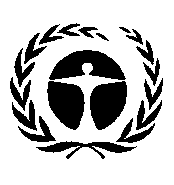 Programme 
des Nations Unies 
pour l’environnementDistr. générale 
7 janvier 2020Français 
Original : anglais